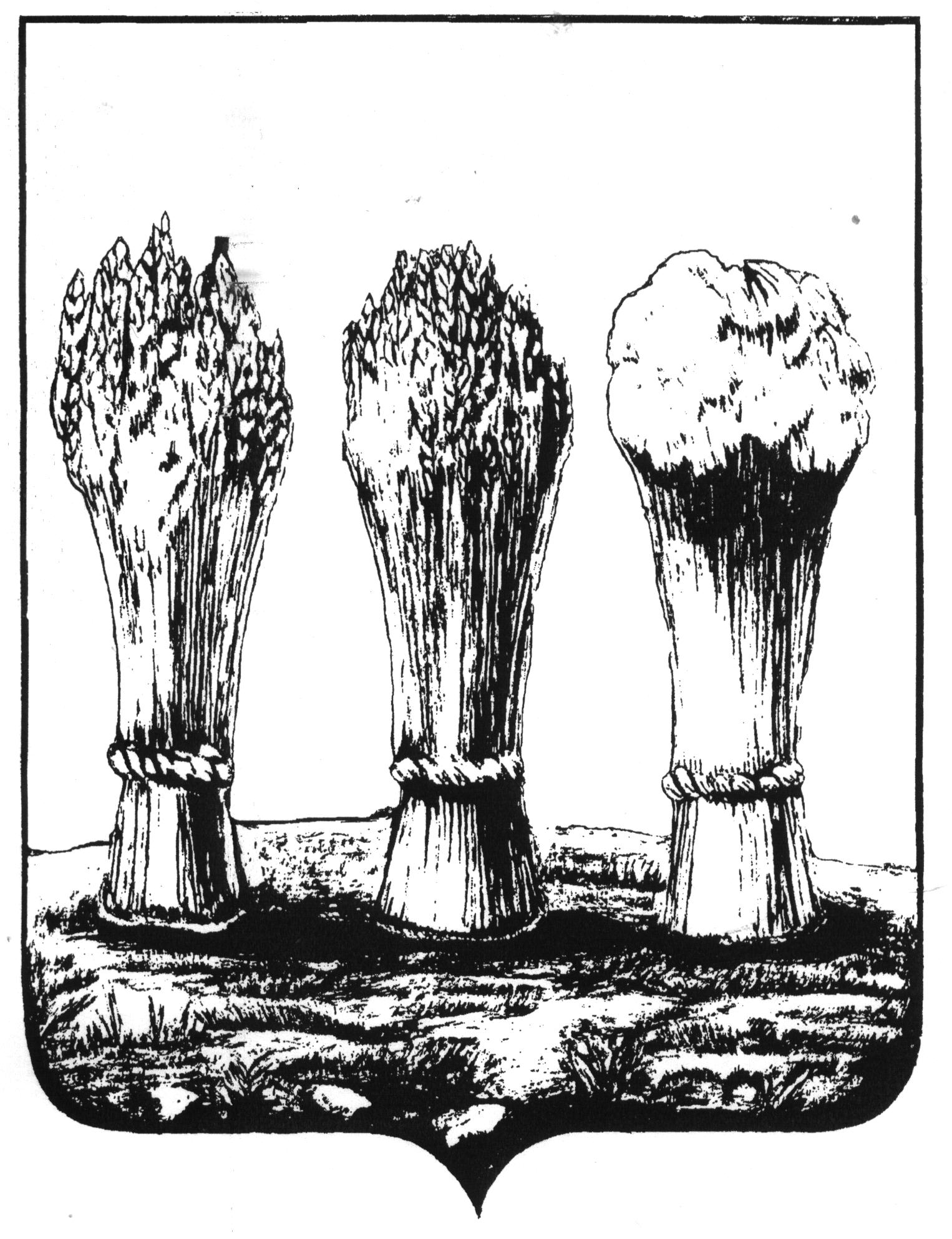 Управление образования города ПензыП Р И К А З «02»         09          2013							№244О закреплении муниципальных дошкольных образовательных учреждений города Пензы, реализующих основную образовательную программу дошкольного образования за микрорайонами	В целях осуществления учета детей, проживающих на территории города Пензы, и приема детей, подлежащих зачислению  в муниципальные дошкольные образовательные учреждения города Пензы, реализующие образовательную деятельность по образовательным программам дошкольного образования  в соответствии с Федеральным законом от 29.12.2012 № 273-ФЗ (ред. от 23.07.2013) "Об образовании в Российской Федерации", а также руководствуясь Положением об Управлении образования города Пензы,п р и к а з ы в а ю:1. Закрепить за территориями  микрорайонов  муниципальные дошкольные образовательные  учреждения города Пензы, реализующие  образовательную деятельность по образовательным программам дошкольного образования  (приложение 1).2. Заместителю начальника Управления образования города Пензы Ф. В. Клемину довести данный приказ до сведения руководителей подведомственных муниципальных дошкольных образовательных  учреждений.3. Руководителям муниципальных дошкольных образовательных  учреждений города Пензы:3.1. Обеспечить учет и прием в подведомственные учреждения детей, проживающих на закрепленной территории и имеющих право на получение дошкольного образования;3.2. Своевременно информировать граждан о начале организации приема в дошкольные учреждения, о количестве групп, их наполняемости с учетом утвержденных показателей.4. Информационно-аналитическому отделу (О. В. Шулякова) разместить данный приказ на официальном интернет-сайте Управления образования города Пензы.5. Контроль за исполнением настоящего приказа возложить на Ф. В. Клемина, заместителя начальника Управления образования города Пензы.Начальник										 Ю.А. ГолодяевПриказ подготовил:Главный специалист отдела дошкольного образования и воспитания 						А. А. Полукарова Согласовано:заместитель начальника Управления образования города Пензы 								Ф. В. Клеминначальник информационно-аналитического отдела 									 О. В. Шуляковазаместитель начальника отдела  кадрового и правового обеспечения 					  В. А. ПшеничниковПриложение к приказуначальника Управления образования города Пензыот «______» _______________  2013 года № _____Закрепленные муниципальные дошкольные образовательные учреждения города Пензы за территориями микрорайонов.Зам. начальника Управления							Ф.В. Клемин№ п/пНаименованиеобщеобразовательногоучрежденияТерритория микрорайонамуниципальное бюджетное дошкольное образовательное учреждение детский сад комбинированного вида № 5 г. Пензыул. Антонова, №№ 11, 15, 17, 17а,19, 21, 23, 23а, 25, 27, 29, 31, 33, 35, 41, 43, 45, 47, 49.Филиал муниципального бюджетного дошкольного образовательного учреждения детского сада комбинированного вида № 5 г. Пензы ул. Антонова, №№ 2, 4а, 5, 5а, 7, 9, 10, 12, 14,16,  18, 18а, 18б, 56, 58, 62, 60, 70,74;ул. Добролюбова; ул. Пилотная.1-й, 2-й проезд Добролюбова;Муниципальное бюджетное дошкольное образовательное учреждение детский сад комбинированного вида № 7 города Пензыул. Воронова, №№2, 6, 8, 10, 14, 18, 24;ул. Кижеватова, №№ 17, 21, 23, 25, 27, 27а, 29, 29а, 31, 33, 33а, 35, 37;ул. Силикатная; ул. Красные Кирпичики;1-й проезд  Красные КирпичикиАксакова;Вологодская и проезды;Орловская и проезды;Харьковская;Балашовская;Окружная;Волгоградская и проезды;Бурмистрова и проездыКривозерье;Батайская и проезды;Черниговская и проезды;Чебышева № 1-50;Кубанская, 2-я КубанскаяФилиал № 1 Муниципального бюджетного дошкольного образовательного учреждения детского сада комбинированного вида № 7 города Пензыул. Воронова, №№2, 6, 8, 10, 14, 18, 24;ул. Кижеватова, №№ 17, 21, 23, 25, 27, 27а, 29, 29а, 31, 33, 33а, 35, 37;ул. Силикатная; ул. Красные Кирпичики;1-й проезд  Красные КирпичикиАксакова;Вологодская и проезды;Орловская и проезды;Харьковская;Балашовская;Окружная;Волгоградская и проезды;Бурмистрова и проездыКривозерье;Батайская и проезды;Черниговская и проезды;Чебышева № 1-50;Кубанская, 2-я КубанскаяФилиал № 2 Муниципального бюджетного дошкольного образовательного учреждения детского сада комбинированного вида № 7 города Пензыул. Калинина, №№ 101, 101а, 102, 102а, 103, 104, 104а, 105, 105а, 106, 106а;ул. Ватутина с 41;ул. Калинина, №№ 107-123;ул. Краснова, №№  45, 48, 50, 52, 54, 56, 58, 110, 136;ул. Лобачевского, №№ 3, 4, 5, 8, 10, 12, 14, 16; ул. Лескова, № 4;Проезды: 1-й Лобачевского; 3-й Лобачевского,1-й Подгорный,  2-й Подгорный.Муниципальное бюджетное дошкольное образовательное учреждение детский сад комбинированного вида № 17 г. Пензыул. Пушанина, №№ 2, 3, 4, 6, 8, 9, 9а, 9б, 11, 12, 13, 16, 18, 20, 22, 24, 26, 28, 30, 32, 34, 36, 36а, 38, 40, 42, 44, 46, 48;ул. Центральная, №№ 2, 2а, 3, 4б, 5, 6, 7, 8, 12, 14, 16.Муниципальное бюджетное дошкольное образовательное учреждение детский сад комбинированного вида № 19 г. ПензыУл. Онежская: д.3,7,9Ул. Глазунова: д.1,2,3,4,5,6,6а,21/1Проспект  Строителей: д.1а,4,6,10,11,14,15,16,18,20,22 (общежитие),24,282ой Виноградный проезд: д.285ый Виноградный проезд: д. 3,6,8Частный сектор:Район БугровкаУл.Малая Поляна, Большая Поляна, ул. Будашкина, ул.Яблоневая (четная сторона)Ул.ПереходнаяУл.Виражная (четная сторона)Ул.Хорошая (четная сторона)Муниципальное бюджетное дошкольное образовательное учреждение детский сад комбинированного вида № 21 города Пензыул. Громова с 19 до конца, 21, 21а, 32-34ул. Островского 70, 70а с 77 (до конца) ул. Средняя 55, 59, с 103, (нечетная сторона)ул. Правды - частный секторул. Мотоциклетная с 1 -124ул. Огарева (частный сектор)ул. Есенина (частный сектор)Малая Бугровка 16, 18Проезды:  4, 5, 6, 7-й Громова; Проезды 1,2, 5,6-й Средние;ул. 8 Марта;1,2,3-й Огарева (частный сектор)ул. Карпинского  13, 15, 17, 15а, 19, 19а ,21 , 23, 25, 33, 35, 37, 41,45,48, 50, 52 , 87 (нечетная сторона)ул. 8 Марта 3, 17аМуниципальное бюджетное дошкольное образовательное учреждениецентр развития ребенка – детский сад № 22 города  Пензыул. 8 Марта 7, 9, 15, 17,17а, 19, 21, 25, 27, 27а, 27б, 29ул. 8 Марта 12 - 22ул. Гастеллоул. Маресьеваул. Краснознаменная ул. Кольцоваул. Большая Бугровкаул. Малая Бугровкаул. Суриковаул. Челюскинаул. Производственнаяул. Полярнаяул. КрасноармейскаяПроезд  МаресьеваПроезд Краснознаменный Проезд  КольцоваПроезд  СуриковаПроезд  ЧелюскинаПроезд ПроизводственныйПроезд ПолярныйПроезд Красноармейский1,2 Средний Проездмуниципальное бюджетное дошкольное образовательное учреждение детский сад комбинированного вида № 23  г. Пензыул. Ботаническая, №№ 1-38;  ул. Вильямса, №№ 1-21;ул. Входная, №№ 2б-25;  ул. Грибоедова, №№ 1-43;ул. Дачная, №№ 1-20;  ул. Зеленая, №№ 1-14в; ул. Институтская, №№ 3; ул. Коннозаводская, №№ 2- 83; ул. Конструкторская, №№ 1-30; ул. Лесозащитная, №№ 1-22б; ул. Лодочная, №№ 1-20;  ул. Мечникова, №№ 1-36;ул. Мичурина;  ул. Моховая, №№ 3,5,7; ул. Ягодная, №№ 2-52ул. Ново-Зеленая, №№ 1,3,5; ул. Одоевского, № 1б; ул. Питомниковая, №№ 1-15; ул. Вторая Питомниковая, №№ 1-8; ул. Подлесная, №№ 2-24; Подсобное хозяйство Торф, №№ 1-12;ул. Пристанская, №№ 1-7;  ул. Санаторная, №№ 1-33; ул. Снайперская, №№ 3-22; ул. Спартаковская, №№ 3-48; ул. Сплавная, №№ 1а-23; ул. Учительская, №№ 4-22;ул. Цветочная, №№ 1-3;  ул. Школьная, №№ 1-49; Проезды: Грибоедова, №№ 3-13; 1-й, 2-й Дачные, №№ 4-14,35;Дачный №№ 2-10; Лодочный, №№ 1-9; Санаторный, №№ 1-29; Снайперский, 1-16; 1-й, 2-й Спартаковские №№ 3-20, № 4-6; Спартаковский, №№ 2-4; 1-й, 2-й Школьные, №№ 3-8, № 3-6;1-й, 2-й Ягодные, №№ 3-6; Ягодный, №39.Переулки: 1, 2-й Дачные, №№ 4-10, 6, 8, 21; Дачный, № 9; Санаторный, №№ 1/45,39; Сплавной, №№ 1-15;Кордон -1, № 172, Студеный, №№ 1-41б;Тупик Коннозаводской, № 33а; Порядок Санаторный, №№ 1/45-43;С/т "Дубрава" (дачный массив)Филиал № 1 муниципальногобюджетного дошкольного образовательного учреждения   детского сада  комбинированного вида № 23 г. Пензыул. Авиационная, №№ 1-47; ул. Беговая, №№ 1-24;ул. Киевская, №№ 1-26;ул. Коробкова, №№ 1-57; ул. Пензенская, №№ 1-19;ул. Дегтярная; ул. Д. Бедного; ул.  Лагерная; ул.  Луговая; ул. Маяковского; ул. Мостовая; ул. Пархоменко; ул. Перекоп; ул.С.Перовской;  ул. Планетная;  ул. Рязанская; ул. Санитарная; ул. Славянская; ул. Сортировочная;  ул. Стрельбищенская; ул. Долгая. Проезды: Мопра, 1-й, 2-й, 3-й Мопра; Планетный; Станюкевича; Стрельбищенский; 1-й, 2-й Затонные; 1-й, 2-й Луговые; 1-й, 2-й, 3-й, 4-й Д.Бедного;1-й, 2-й, 3-й, 4-й Санитарные; 1-й, 2-й, 3-й, 4-й Сортировочные; 1-й, 2-й Славвянские;Барковка; Северная Барковка;ул. Проточная;1-й проезд Барковки.Филиал № 2 муниципальногобюджетного дошкольного образовательного учреждения   детского сада  комбинированного вида № 23 г. Пензыул. Дежнёва; ул. Беринга; ул. Пригородная; ул. Солнечная; ул. Сосновая; ул. Дорожная; ул. Ермака; ул. Станционная; ул. Ушакова; ул. Черепановых. Проезды:  Ермака; Ушакова; Сосновый; ул. Черепановых;Блок-пост 720 км;Военный городок №2;в/ч 62026/1 ул. Нейтральная; в/ч 62026/2 ул. Нейтральная. муниципальное бюджетное дошкольное образовательное учреждение детский сад комбинированного вида № 31  города Пензыул. Попова, №№ 54, 58, 60, 62, 64, 68, 70, 72;ул. Мира, №№ 68, 70, 72,74;ул. Окружная, №№ 119, 119а;2-й Окружной проезд, 5, 7, 11; Ленинский Лесхоз (совместно  с 1ф-109);ул. Мира, 70,афилиал № 1 муниципальногобюджетного дошкольного образовательного учреждения   детского сада  комбинированного вида № 31 города ПензыСовхоз-техникумЗапорожскаяфилиал № 2 муниципальногобюджетного дошкольного образовательного учреждения   детского сада  комбинированного вида № 31 города Пензыул. Попова, №№ 2, 4, 4А, 6, 6А, 8, 8А, 10, 10А, 12, 12А, 14А, 16, 16а, 18, 18а, 20, 20А;ул. Ленинградская, №№5, 5А, 2, 1, 3, 4Б, 7, 8а, 9, 9а, 10, 11, 12;ул. Пацаева, №3;ул. Новосадовая, №№ 2, 3;ул. Мира, №№ 2,4,6,8;ул. Беговая, №№ 1А, 1Б, 2, 3, 5, 9, 10, 12, 14, 15, 16, 19, 23,25, 27, 29.филиал № 3 муниципальногобюджетного дошкольного образовательного учреждения   детского сада комбинированного вида № 31 города  ПензыВоенный городок: №№109, 138, 137, 188, 11, 12, 13, 106, 107, 108, 7, 8, 9, 112, 201, 110, 113, 146, 192, 164, 112А,  102, 103, 148,149,156,190,203,205.Муниципальное бюджетное дошкольное образовательное учреждение детский сад комбинированного вида № 39  г.ПензыДля детей, проживающих на территории города Пензы, по рекомендациям психолого-медико-педагогической комиссии.Филиал № 1 муниципальногобюджетного дошкольного образовательного учреждения   детского сада  комбинированного вида № 39 г. ПензыУл. Литейная, №№ 2, 4, 6, 8;ул. Шмидта, ул. ИТР, ул. Лазо,ул.  Заводская,ул. Воровского, №№ 9, 10, 11, 12, 17, 17А, 19, 20, 21, 24/8,28, 30.ул. Гагарина, №№ 9, 12, 14, 16А, 16Бул. Комсомольская,№№9,10,11,12,15,17,17А,18,19,19А,21/5,22, 23, 24, 26, 28ул. Крупской, №№2, 10, 13, 14, 15, 16, 18, 20, 21/2, 22, 23,24ул. Ленина, №№ 3, 8, 10, 10А, 11, 12, 14, 15, 17, 16, 18, 19,20, 22, 24, 26, 28ул. Леонова, №№ 1/2,3,5,9,13,15,18А,19,20ул. Ударная, №№ 2, 3, 4, 10, 12, 16, 18, 20, 22, 24, 26, 28,30,32,34ул. Фрунзе, №№ 9, 10, 11,12, 14, 15,18, 20, 22, 23, 25, 26ул. Циолковского, №№ 4, 4Аул. 9 Января, №№1, 4, 6, 9, 11, 12Филиал № 2 муниципальногобюджетного дошкольного образовательного учреждения   детского сада  комбинированного вида № 39 г. ПензыДля детей, проживающих на территории города Пензы, по рекомендациям медицинской комиссии.Филиал №3 муниципальногобюджетного дошкольного образовательного учреждения   детского сада  комбинированного вида № 39 г. Пензыул. Заводская,
ул. Итр, 
ул. Шмидта,
ул. Ленина№3,8,10,10а,11,12,14,15,17,16,18,19,20,22, 24, 26, 28, 
ул.  9 Января № 1, 4, 6, 9, 11, 12,
ул. Крупской № 13,14,16,18,20 Муниципальное бюджетное дошкольное образовательное учреждение детский сад комбинированного вида № 52  г. Пензыул. Тепличная; ул. 40 лет Октября; ул. Декоративная; ул. Львовская, № 148-288, 93-229, 240; ул. Мереняшева, № 1-213;ул. Зеленодольская; ул. Юго-Западная; ул. Верхняя; ул. Пришвина;ул. Булгакова; ул. Блока, ул. Паустовского, ул. Бийская;1-й, 2-й, 3-й, 4-й, 5-й, 6-й проезды 40 лет Октября;Весёловский лесопитомник.Филиал №1 Муниципальногобюджетного дошкольного образовательного учреждения   детского сада  комбинированного вида № 52 г. Пензыул. Кирова, №№ 2а;ул. К. Маркса, №№ 2-8, 12, 14-34;ул. Московская , №№ 8-18, 20-30, 32, 34, 36, 36/8;  ул. Володарского, № 3-29;ул. Красная, №№ 24-60, 29-59;ул. Лермонтова, № 1-37;ул. Чкалова, №№ 38-44,49, 31-45;ул. Куйбышева, №№ 3-40;ул. Кутузова, ул. Средне-Кутузовская, ул. Верхне-Вишнёвая; Маршала Крылова; ул. Красная/Свердлова, №№19/55; ул. Свердлова, №№ 77, 79, 79а 1, 2 проезды Сверлова;Первомайский переулок,Оранжерейный пр.Филиал №2 Муниципальногобюджетного дошкольного образовательного учреждения   детского сада  комбинированного вида № 52 г. Пензыул. Московская, №№ 1-37 (до ул. М. Горького);ул. Лермонтова, №№ 14, 42-56, 50а, 39-49, 22-38, 26а; ул. Советская; ул.Богданова;ул. Водопьянова; ул. Тамбовская;ул. Ново-Тамбовская; ул. Красная, №№ 2-14,3-13;ул. Красная/Свердлова, №№ 19/55;ул. Свердлова, №№ 38, 39, 40 (угловой), 47, 49, 51, 44-56;ул. Куйбышева, №№ 43-56;Проезды:  Водопьянова; Березовский, №№ 1-3;пер. Березовский;Филиал №3 Муниципальногобюджетного дошкольного образовательного учреждения   детского сада комбинированного вида № 52 г. Пензыул. Калинина, №№ 63/37, 80, 82, 84, 86, 95, 96, 97, 97а, 97б, 99, 99а, 100;ул. Краснова, №№ 27,27б,29а, 35, 37, 39, 32, 34, 36;ул. Металлистов; ул. Ватутина, №№ 2,2а, 4,6, 10 ,27б -41; ул. Красная Горка, №№ 28, 39/56,37а;ул. Богданова, №№ 5, 39/56, 61; ул. Гоголя, №№ 81,85;3-й Подгорный проезд,  проезд Металлистов; проезд Богданова.Муниципальное бюджетное дошкольное образовательное учреждение детский сад комбинированного вида №56 г. Пензыул. Ухтомского 1, 1а, 2а, 2б, 3, 3а, 3б, 5, 55, 57, 59ул. Луначарского 2а – 34 (чётная сторона), 1- 49 (нечетная сторона)ул. Герцена 1- 46ул. Толстого 10ул. Дзержинского 15, 15а, 17, 19, 21, 23а, 29, 31, 33, 35ул. Жемчужная 47-68ул. Кузнецкая, пер. Кузнецкийул. Каракозова 1-11ул. Сурская (чётная сторона)ул. Чехова 47-61ул. Чаадаева 2-36Филиал Муниципального бюджетного дошкольного образовательного учреждения детского сада комбинированного вида №56 г. Пензыул. Ухтомского 68,83, 83а, 99, 101, 101а, 103, 103а, 103б, 105, 107, 109, 111,113ул. Луначарского 36 -102 (чётная сторона), 53- 101  (нечетная сторона)ул. Герцена 48-114ул. Ленина 10-15ул. Теплова 1-16пер. Конный 4-10ул. Пугачева 50, 50/70ул. Толстого	34-38пр. Жемчужныйпр. Пролетарскийул. Старо-Черкасская 15 – 30ул. Чехова 52-86муниципальное бюджетное дошкольное образовательное учреждение детский сад комбинированного вида №57 г. Пензыул. Измайлова, №№ 41-65,ул. Ангарская, проезды  ул. .Ангарскойул. Верещагина, пр. ул. Верещагинаул. Минина, ул. Пожарскогоул. Крымская, ул. Баженова, ул.  Достоевского, ул. Лобачевского, ул. Литературная, пр. Литературной, ул. Садовая,Филиал муниципального бюджетного дошкольного образовательного учреждения детского сада комбинированного вида №57 г. Пензыул. Измайлова, №№ 73, 79, 81, 83;ул. Ново-Казанская.Муниципальное бюджетное дошкольное образовательное учреждение детский сад комбинированного вида №59 г. Пензыул. Кижеватова, №№ 1, 2, 3,4 5,6,  9, 11, 15, 17, 19, 21, 23, 25, 27, 27А, 27Б, 29, 29А;ул. Липовская;
Проезды ЛиповскиеМуниципальное бюджетное дошкольное образовательное учреждение детский сад комбинированного вида №59 г. Пензы (группы в МОУ СОШ 62)ул. Чебышева, №№ 51-153;ул. Львовская, №№ 1-146;ул. Пермская и проезды; ул. Ставропольская; ул. Кондольская; ул. Энгельса; ул. Курская;ул. Симферопольская;ул. Сахарова; ул. Подольская; ул. Ферганская; ул. Кубанская.муниципальное бюджетное дошкольное образовательное учреждение детский сад комбинированного вида № 70 г. Пензы ул. Толстого  № 1, 2, 3, 4, 5, 6, 10, 34,36,38ул. Дзержинского № 15,15а,17,19,21,29,31,33,35ул. Ухтомского № 68,83,83а,99, 109, 111, 113ул.  Сурская, ул. Каракозоваул. Луначарского (нечетная сторона)ул. Пролетарская  № 10,20,22,24ул. Герцена № 11,17/8,44,46ул. Чехова № 52-68ул. Мирская, ул. Теплова, ул. Рузаевская, ул. ЖемчужнаяПр. Жемчужный,Пр. ПролетарскийПереулок Конный, Переулок Кузнечныйул. Чаадаева  №1-21, 2-36ул. Ленина № 10,11,12,14, 15,16,18,18а,20,24ул. Шмидта № 2-8ул. Крупская (нечетная сторона)муниципальное бюджетное дошкольное образовательное учреждение детский сад комбинированного вида № 71 г. Пензыул. Титова, №№ 24,15«А»,14,12,16,10,8,20,6ул. Беляева, №№ 3,5,2,4,12,13,6,9,15,16,17ул. Циолковского, №№ 35, 37ул. Воровского, №№ 40,44,32,34,36ул. Докучаева, №№ 11,13,14,15,16,17,18,ул. Литейная, №№ 10,12,14,16,ул. Комсомольская, №№ 23,25,27,29,32,34,36,38ул. Ударная, №№ 3,5,9,15,17,21ул. Фрунзе, №№ 28-40Филиал № 1 муниципального бюджетного дошкольного образовательного учреждения детского сада  комбинированного вида № 71 г. Пензыул. Аустрина, № 144-162;                                                           ул. Компрессорная;                                                        ул. Депутатская,  № 17, № 10;                                                              ул. Лунинская;                                                          ул. Нестерова;                                                             ул. Островная;                                                               ул. Шоссейнаяпроезды:  1-3 Каштановые;                                                                ул. Нестерова;                                                               ул. Малиновые,с-з "Победа"Филиал № 2 муниципального бюджетного дошкольного образовательного учреждения детского сада комбинированного вида № 71 г. ПензыУл. Аустрина 162-180, ул. Байкова, ул. Депутатская 4, ул. Можайского 12, п.ЗИФ, ул. Звёздная, ул. Сумская 2-3, ул. Октября Гришина, ул. Почивалина, проезды 1-2 Архангельского.муниципальное бюджетное дошкольное образовательное учреждение детский сад комбинированного вида №88 г. Пензыул. Шевченко № 5,7,22, 34-49ул. Суворова №  143, 143а, 145, 145а, 147, 151, 155,157,159, 167/1, 167/3, 167/4, 165/5, 167/6, 169, 169аул. Новый Кавказ № 4, 6, 8, 17, 19а, 25, 41, 61, 63, 65ул. Старый Кавказ (дома частного сектора)ул. Толстого (дома частного сектора)ул. Пушкина № 43, 45, 49, 51, 127, 137, 137а, 145, 147,149, 161, 163, 165, 167, 167а, 167б, 169, 78-128, 119-169ул. Бакунина 133, 135,137, 139, 141, 143, 145, 147,149, 150, 151, 153, 155, 157, 161, 163, 165, 167, 176б, 181,192,194,196,198,204,206,208,210ул. Гражданская (дома частного сектора)ул. Новогражданская (дома частного сектора)ул. Проломная (дома частного сектора)ул. Ключевая (дома частного сектора)Филиал муниципального бюджетного дошкольного образовательного учреждения детского сада комбинированного вида №88 г. Пензыул. Коммунистическая 7, 7 а, 9, 11, 13,17,23,41,41аул. Суворова 140, 142, 144, 146, 148, 152, 154, 156,158, 160, 162, 164, 166, 168,170, 170 а.ул. Ворошилова 1 – 6, 8, 10,11,12, 12 а,14, 16, 18, 20, 22.ул. Ухтомского 115-127Проезд Коммунистический 1-9ул. ДунаеваМуниципальное бюджетное дошкольное образовательное учреждение детский сад комбинированного вида № 89 города ПензыУл.Бородина, №№12, 12а, 18, 20. Ул.Собинова, №№5, 7, 14.Пр.Строителей, №№27а, 33, 35.Пр-д Мусоргского.1 и 2 пр-д Стасова.Ул.Рахманинова, №№38, 42Филиал № 1 Муниципального бюджетного дошкольного образовательного учреждения детского сада комбинированного вида № 89 города ПензыУл. Ладожская 49,51,51а,53,55,57,59,63,67,69,71.Ул. Собинова 4.Пр.Строителей 62,68а,70,72,74,76,78,80,82,84,86,88Муниципальное бюджетное дошкольное образовательное учреждение детский сад общеразвивающего вида с приоритетным осуществлением деятельности по физическому направлению развития детей №96 г. ПензыУл.Богданова включая все номераУл.Гоголя 1-9, 2-24, 17-39, 41,43,26\10,32-50, 50аУл. Замойского включая все номераН.р. Мойки включая все номераУл.Салтыкова – Щедрина включая все номераУл. Спасо–Преображенская включая все номераУл.Кирова 1\17, 3\5,3,5Ул.Чкалова 2-26 (четная сторона), 1\27, 3,5,9,11,13,15-37Ул.Калинина 2-76Ул.Свердлова 2, 3-19(нечетная сторона)Переулок Гоголевский включая все номерапроезд Чкалова (включая все номера)Ул.Урицкого 1-10Ул.Металлистов 1-16Филиал №1 Муниципального бюджетного дошкольного образовательного учреждения детского сада общеразвивающего вида с приоритетным осуществлением деятельности по физическому направлению развития детей №96 г. ПензыУл. Красная 38-102Ул. Лермонтова 14-26 аУл. Володарского 12-61,63,65,67,68,69,70,72,74Ул. СоветскаяУл. Пушкина 1-95,2-96Ул. БогдановаУл. Гладкого 10-26,9-13Ул. Бакунина 27, 78/38-132 а (четная сторона)Ул. Московская 8-18,20-30,32,34, 36,40,97-135/1Театральный проезд 1/69Ул. Кулакова 2,4,8/2,14 а, 14 б, 15, нечетная сторонаУл. Суворова 1-82 аУл. Кураева 2-40, 17-51Территория депоУл. Кирова 2 а, 6,8-12,14-21,25,13-23Филиал № 2 Муниципального бюджетного дошкольного образовательного учреждения детского сада общеразвивающего вида с приоритетным осуществлением деятельности по физическому направлению развития детей №96 г. ПензыУл. Гоголя 1-9,2-24,17-39,41,43,26/10,32-50,50аул. Замойского (все номера) Н.р. Мойки (все номера)ул. Салтыкова-Щедрина (все номера)ул. Спасо-Преображенская (все номера)ул. Кирова 1/17, 3/5ул. Чкалова 2-26, 1/27,3,5,9,11,13,15, по 37ул. Калинина 2-76ул. Свердлова 2, 3-19Переулок Гоголевский (все номера)Проезд Чкаловский (все номера)ул. Урицкого 1, 2/7ул. Металлистов 1-16ул. Баумана 40 аул. Богданова все номераул. Терновского  19, 21амуниципальное бюджетное дошкольное образовательное учреждение детский сад комбинированного вида № 99 города Пензыул. Коммунистическая 15,17,19, 23,25, 27, 29, 38, 38а, 40, 40а, 42 ул. Ворошилова 11,13,15, 21,23, 24,25,26,28,30,32ул. Пугачева 39а, 55, 64амуниципальное бюджетное дошкольное образовательное учреждение детский сад  комбинированного вида №101 г.Пензыул. Аптекарскаяул. Долгорукова с №26 по 38 (четная сторона), с №41 по 73 (четная и нечетная стороны), с 84 по 90 (четная сторона)ул. Кл. Цеткин Частные №№ 1, 3, 9, 11а 13, 13а, 15, 15а, 15б, 17; №33 - №39 (нечетные), №49 -  №55 (нечетные),ул. Касторнаяул. Красносельскаяул. Маратаул. Менделеева № 3ул. Светлая Втораяпроезд  Аптекарскийпроезд 1-й Каменскийпроезд 2-й Каменскийпроезд  3-й Каменскийпроезд  Клары Цеткинпроезд 1-й Красносельский №№ с 13 по 19 (нечетная сторона), №22, № 24проезд 2-й Красносельский С № 11 по 16проезд  4-й Красносельскийпроезд  3-й Макаренкопроезд  1-й Маратапроезд  2-й МаратаС/т «Заря»Кордон КолхозныйФилиал №1 муниципального бюджетного дошкольного образовательного учреждения детского сада  комбинированного вида №101  г. Пензыул. Долгорукова № 78, №80, №82ул. Каменскаяул. Кл.Цеткин №№ 41, 43, 45, 59, 63,65,67,69ул. Макаренко (кроме №1)ул. Менделеева 4аул. Омскаяул. Поимскаяул. Проезжая ВтораяС №19 по № 33б (нечетная сторона), №36, 38, 46ул. Розы Люксембургул. Согласиепроезд 1-й Калужскийпроезд 2-й Калужскийпроезд 3-й Калужскийпроезд 4-й Калужскийпроезд 1-й Красносельский№1 -№11 (четная и нечетная сторона),  №12 - №18 (нечетная сторона)проезд 2-й Красносельский С №2 по №9апроезд 3-й Красносельскийпроезд 1-й Поимскийпроезд 2-й Поимскийпроезд  Розы Люксембургмуниципальное бюджетное образовательное учреждение детский сад комбинированного вида № 103 г. Пензыул. Плеханова № 6,10,12,16,18, (частный сектор)ул. Ставского № 6,10,12,29Проезд Пушкина,ул. Революционная (Частный сектор)ул. Ключевского  (Частный сектор)ул. Саратовская  (Частный сектор)ул. Станиславского  (Частный сектор)проезды Станиславского (Частный сектор)ул. Пушкина № 7,9,11,15,17,19,21,23,25ул. Бакунина 61аул. Гражданская №1 - 12ул. Кулакова № 1,3,7ул. Захарова№ 1,14ул. З. Космодемьянской № 1,3,5ул. Октябрьская(все дома)муниципальное бюджетное дошкольное образовательное учреждение детский сад комбинированного вида № 105 города Пензыул. Демченко 10,ул. Ерик 1,3,5, 13, 15, 17 ,   ул. Заречная 1, 1а, 3, 5, 7,ул. Злобина: нечетные с 1-41,  51, 51а, 51б,  четные с 2-50,ул. Инициативная: четные (12-16), 17-25, 27-35, 37, 39,ул. Инсарская  1-10, четные с 12-22,ул. Касаткина  1, 5, 7, 8, 10, 12,ул. Локомотивная: нечетные с 7-29, нечетные с 33-43, 47, 51, 55, 67ул. Ломовская  1, 3, 4, 5/32ул. Мокшанская 3-6, 8, 10, 12ул. Осадная  2-6, 9, 11ул. Павлушкина 1-8, 10, 12-28, 30, четные с 40-66, четные с 70-82, четные с 86-96, четные с 100-110,ул. Сердобская  2,  2б,  2в, 4.ул. Транспортная:четная сторона с  2 -12, 18-24, 28-60ул. Тухачевского:  четные (2-12), четные (16-20), 21, 22, четные с 26-32, 36, четные с 42-52, 56, 58, 62, 66, четные с 70-80, 86, 88, 94Уральская 1-3, нечетные с 5-17,Проезд 1-й Городищенский  1, 3-5, 7, 8Проезд 2-й  Городищенский  1, 2, 4-12   Проезд  3-й Городищенский  1-6, 8Проезд  Горочный 1, 3-6, 8-10, 12, 13   Пepeyлoк Транспортный 3-20, 22Филиал №1 муниципального бюджетного дошкольного общеобразовательного учреждения  детского сада № 105 города Пенза2-я  Кошевого д.4, кв.1ул. Зарубина  д.9, д. 21-а, д. 27, д.10,д.21, 3-ий пр-д Зарубина  д.75-ый пр-д Зарубина   д.14, д.16,   1-ый пр-д Фестивальный д.3,  3-ий Фестивальный  д.2, 2-ой Фестивальный пр-д д.12, кв.4, д. 10, кв. 31 Фестивальный пр-д д. 6 кв.23-ий Фестивальный пр-д  д. 2, д.5, 2-ой Фестивальный пр-д  д. 6, д.2, д. 5, ул. Тарханова д.7, д.10в, д. 15, д.10, д.13, д.108, д.12, ул. Стадионная д.1, д.3, д.4, д. 2 ул. Фабричная д.7, д.5, д.9, д.8, д.14, д.10, д.10-к, д.2-а, д. 4, д.11, д.10Филиал №2 муниципального бюджетного дошкольного образовательного учреждения детского сада комбинированного вида № 105 города Пензыул. Автономная 1, четные с 2-10, 16, 18, 20Автономный Порядок 2Автономный проезд 3, 5, 8ул. Бумажников 1-3,  нечетные с 5-9, 10, 12-16Горбатов переулок 2, 3, 5, 6, 7, 8Городищенский 1-й проезд 1, 3-5, 7-8Городищенский 2-й проезд 1, 2, 4-12Городищенский 3-й проезд 1-6,  8Горочный проезд 1, 3-6, 8-10, 12, 13ул. Гребная 1-7Ерик нечетные с 1-5, 13, 15, 17Зарубина 2-й проезд 3,  4, 5Зарубина 3-й проезд 1-5,  7, 9Зарубина 4-й проезд 3, 5, 6Зарубина 5-й проезд четные (2-18)Зарубина нечетные с 1-7, 8-16, 18, 19, 21, 22, 24-29, 36, 38, 40ул. Злобина четные с 2-40ул. Измайлова 1-8, четные с 10-20, нечетные до 13ул. Инициативная четные с 12-16, 17-25, 27-35, 37, 39ул. Касаткина 8, 10ул. Кустанайская 1-4, 6-19, 21, 23ул. Кустанайский 1-й проезд 1-12, 14, 16, 18ул. Кустанайский 2-й проезд 1-11, 13-18, 20, 22Лесной поселок 1, 4-10, 12, 13ул. Ново-Приютская 1-14, 16Орджоникидзе 1-й проезд 2-13ул. Орджоникидзе 1-29,  нечетные (31-45)ул. Парковая 3, 8, 10, 19ул. Первомайская четные с 4-16,ул. Пересеченная 1, 2, 4-7, 9-17, нечетные с 23-35,Пересеченный 1-й проезд 1-3, 5, 6Пересеченный 2-й проезд 1, 2, 4-9Порядок 1-й 1-13, нечетные с 15-29,Свободы 1-й проезд 4-8ул. Свободы 1-3, 5-22, 24-52, 54-58, 60, 62, 66ул. Серова 1-й проезд 1-6, 8Серова проезд 1, четные (2-6), 11, 12, 13ул. Серова 1-6, 11-22, 24, 26, 28, 30ул. Стадионная 1-5, 7, 9ул. Столярная нечетная с 1-5, 6-11, 13, 15, 17Столярный проезд 1-12, 14ул. Тарханова 1-3, 5-13, 15, 17ул. Транспортная 2, 4-13, 15, 17-22, 24, 25, 27-46, 48-58, 60Транспортный  переулок 3-20, 22ул. Фабричная 1, 2, 4-11, 14Фестивальный 1-й проезд 3-7,  9Фестивальный 2-й проезд 3-10, 12Фестивальный 3-й проезд 1-5Хользунова 1-й тупик 3-7Хользунова 2-й тупик 3-8ул. Хользунова 1-4, 6, 9-25, четные (28-42)ул. Черкасова 1, 2, 9-15, 17-27, 29Чернышевского 1-й проезд 3-18, четные (20-28)Чернышевского 2-й проезд 1-8,10, 12, 14Чернышевского проезд 1ул. Чернышевского 1-12, нечетные (15-23), 24-33, 35, 37, 39Парижской Коммуны  нечетные с 1-53, четные с 2-50Седова проезд :нечетные 1-21, четные 2-20,ул. Кошевого 1-141Муниципальное бюджетное дошкольное образовательное учреждение детский сад компенсирующего вида № 106 г. ПензыДля детей, проживающих на территории города Пензы, по рекомендациям психолого-медико-педагогической комиссии.муниципальное бюджетное дошкольное образовательное учреждение детский сад № 109 г. Пензы ул. Мира, №№1, 3, 5, 7, 9, 25, 27, 29, 31, 33, 37, 39, 41, 43, 45, 47, 49, 51, 53, 55, 59, 59а;ул. Окружная, №№ 117, 117а, 119, 119а;Проезды: 1-й Окружной; 2-й Окружной,  №№ 5, 7, 11;ул. Тимирязева, №№101-127;ул. Громова, №№1-18;ул. Бекешская, №№ 95-126..Филиал №1 муниципального бюджетного дошкольного общеобразовательного учреждения  детского сада № 109 г. Пензаул. Попова, №№ 38, 40, 42, 44, 46, 48, 50;ул. Мира, №№ 48, 58, 64, 66, 68;ул. Окружная, №№ 117, 117А;ул. Ленинградская, №№ 1, 2;ул. Мотоциклетная, №№ 125-137;Ленинский Лесхоз;Проезды: 1 Окружной; Тимирязева, №№ 29-37Военный городок 138, 148, 156, 190, 203, 205 (совместно с ф №3 МБДОУ№31);Филиал №2 муниципального бюджетного дошкольного общеобразовательного учреждения  детского сада № 109 г. Пензаул. Мира, №№ 1-15а, 16, 18, 20;  ул. Ленинградская, №№ 9, 9а, 10-12;  ул. Пацаева, №№ 9, 11, 13Муниципальное бюджетное дошкольное образовательное учреждение детский сад комбинированного вида № 110 города Пензыул. Карпинского 6, 8, 10, 10а, 12, 14а, 20а/3, ул. Тимирязева 1, 3, 5, 7, 8а, 9, 11, 28, 28аул. Декабристов – частный секторул. Коммунистическая 35, 36, 36а, 37, 39, 41, 45,      47, 49 ул. Ворошилова 27, 29Проспект Победы 2, 4, 6, 8Филиал №1 Муниципального бюджетного дошкольного образовательного учреждения детского сада комбинированного вида № 110 города  Пензыул. Карпинского 22, 22а, 24, 24а, 26, 28, 30, 32, 32а, 34, 36, 38, 40, 42, 44, 44а, 46, 50,52ул. Суворова  168, 170, 170а, 172, 174, 176, 178, 180, 182, 184, 186, 190, 192а, 194, 196 ул. Коммунистическая 41а, 41бул. Ворошилова  17Тимирязева 2-й проезд 3ул. Тимирязева 4-14 (частный сектор)Проезд Ливаневского (частный сектор)Проезд Некрасоваул. Бекешскаямуниципальное бюджетное дошкольное образовательное учреждение детский сад комбинированного вида №111 г. Пензы «Олененок»ул. Фурманова 1,1а,3,7,11,13,15,17,17а,19,21ул. Островского 2,3,4,5,6,7,10,11,12,13,16,18Проспект Победы 46-124а (четная сторона)1,2 Офицерские -Частный секторул. Гончарова- Частный секторул. Щербакова -Частный секторул. Овощная -Частный секторул. Ряжская- Частный секторул. Придорожная- Частный секторул. Серпуховская -Частный сектор Проезды:1,2,3,4 Офицерские, ул. Щербакова, ул. Гончарова, 1,2 Придорожные -Частный секторФилиал  №1 муниципального бюджетного дошкольного образовательного учреждения детского сада комбинированного вида №111 г. Пензы «Олененок»ул. Карпинского1,1а,3,5,7,13,15,15а,17,19,19а,21,23,25,27, 27а,33,33а,33б,35,37,41ул. Вяземского 3,5,9,11,13,15,17Проспект Победы 5,7,9,11,13,15,17,19,21,23,25,31,33,35ул. Вяземского 19,21,23,25,27,29,31,35,37,39,41,43,45,47, 49Проспект  Победы 12,12а,14,14а,16,18,20,22,24,26ул. Ленина 1,20,22,22а,24,26,28ул. Шмидта 20,22,24,24а,31,33,37Муниципальное бюджетное дошкольное образовательное учреждение детский сад комбинированного вида №120 г. Пензыул. Экспериментальная, №№ 1-2, 2а, 3-7, 7а, 8-20; ул.Терновского, 251, 247-25;ДОС , №№ 1-3;Проезд Электрический, №№ 1, 3-5, 10. Филиал №1 Муниципального бюджетного дошкольного образовательного учреждения детского сада  комбинированного вида №120 г. Пензыул. Баумана, №№ 40в, 42а, 50, 52;ул. Бригадная, №№ 1-45а;ул. Галетная, №№ 2-60;ул. Мебельная, №№ 1-13;ул. Терновского, №№ 2-40;ул.Токарная, №№ 17-60;ул. Аргунова; ул. Айвазовского;ул. Боровиковского;  ул. Брюлева; ул. Индустриальная; ул.Кооперативная; ул.Крамского; ул.Левицкого; ул.Молокова; ул.Отдельная;  ул.Полевая; ул.Ремесленная; ул.Слесарная; ул. Саврасова; ул.Стрелочная; ул. Тропинина; ул. Рокотова; ул.Федотова;ул. Васнецова; ул. Кустодиева.Проезды: 1-й, 2-й, 3-й, 4-й, 5-й, 6-й Галетные; Индустриальный, №№ 3, 3а, 4, 6, 8, 12, 14, 16; пр.Крамского; пр.Левицкого;пр. Полевой; 1-й, 2-й Токарные, №№ 1-13;Тропинина. Переулки: 1-й, 2-й Индустриальные; Отдельный,Проезды: Отдельный; 1-ф, 2-й Молокова.Филиал №2 Муниципального бюджетного дошкольного образовательного учреждения детского сада  комбинированного вида №120 города Пензыул. Батумская, №№ 1-65; ул. Ташкентская, №№ 1-40; ул. Ялтинская, №№ 1-49;  ул. Пушкари, №№ 1-54; ул. Ивановская, №№ 1-80; ул. Краснодарская, №№ 3-56; ул. Спортивная, №№ 23-55; ул. Колышлейская, №№ 4-53; ул. Башмаковская, №№ 1-12; ул.Кишиневская, №№ 1-9; ул. Челябинская, №№ 1-9; ул. Николаевская, №3 1-59; ул.П.Морозова, №№ 10-59; ул.Заливная, №3 2-11; ул. Заовражная, №№ 1-41; ул. Мурманская, №№ 1-19; ул. Уфимская, №№ 3-90; ул. Новоселовка, №№ 1-47; ул. Бакинская, №№ 1-41; ул.Ростовская, №№ 1-187; ул. Полтавская, №3 3-52; ул.Днепропетровская, №№ 2-34; ул. Косарева, №№ 1-8; ул. Таганрогская, №№ 1-19; ул. Брестская, №№ 1-33.Пр.Пушкарский , №№ 1-17; пр.Ялтинский, №№ 1-11; 1-й Ташкентский, №№ 1-31; 2-й Ташкентский, №№ 1-17; ул. Терновского, №№ 1-11; ул. П.Морозова, №3 1-34;Муниципальное бюджетное дошкольное образовательное учреждение детский сад комбинированного вида №122  города Пензы ул. Проспект Победы 77,77а,80,83,84,86,86а,91,93,95ул.Ульяновская2,4,5,8.9,10,11,12,14,13,16,19,21,23,25ул. Минская 1,3,5,5а5б,7,11,13,21,23,24ул. Овощная,ул. Щербакова,ул. Гончарова,ул.1ОфицерскаяФилиал №1 Муниципального бюджетного дошкольного образовательного учреждения детского сада комбинированного вида №122  города ПензыПроспект Победы 126, 128, 130ул. Рахманинова1,3,3А,5,7,9,11,13,14,14А,15,17,17А1-ой проезд Рахманинова 42-ой проезд Рахманинова 113-ой проезд Рахманинова 3,4,6,8,10,12ул.Глазунова 1,3,5,7,9Проспект Строителей 13,15,17,17А,19муниципальное бюджетное дошкольное образовательное учреждение детский сад комбинированного вида №123 г. Пензыул.Пушкина 22,24,27,29,31;ул.Бакунина 11А; с 78/38- № 132а (четная сторона)ул.Кулакова 9,11А,13, 15;ул.Суворова 90а - 141 (нечетная сторона); 171, 173, 175, 181, 183, 185, 197, 205, 207, 217, 219, 219а, 223, 225/1, 237, 239, 241;ул.Толстого 19, 107, 115, 117, 119,123;ул.Некрасова 13-50;ул.Пугачева 81, 81а, 83, 89, 90, 92, 93, 93б, 95, 96, 97, 98, 93, 93б, 100, 100а, 102, 106, 108, 110, 112ул. Бекешская ул. Короленко - Частный секторул. Дарвина - Частный секторул. Угловая - Частный секторул. Солдатская - Частный сектор2- ой Солдатский проезд - Частный секторФилиал № 1  муниципального бюджетного дошкольного образовательного учреждения детского сада комбинированного вида  № 123 г. Пензыул.Егороваул.Каракозова 43-49(нечетная сторона),67-75 (нечетная сторона) ул.Литвинова №1, №15-27ул.Литвинова полянаул.Ново- Черкасскаяул.Путеваяул.Победыул.СевернаяУл. Новая1 Новый проездул.ПавловаФилиал №2 муниципального бюджетного  дошкольного образовательного учреждения детского сада комбинированного вида №123 г. Пензы Набережная реки Сурыул.Насоснаяул.Рылееваул.Саранская №1,5,7,41-а,41б,41-в,43-а; с №92 по №104 (четная сторона), с №113 по 129 (нечетная сторона)Проезд Победы2 Новый проезд3 Новый проездПроезд Павловамуниципальное бюджетное дошкольное образовательное учреждение детский сад комбинированного вида № 124 города Пензыул.Активная №№ 1-44ул.Астраханская №№ 1-74ул.Буровая №№ 1-34ул.Будищева №№ 1-137ул.Бадигина  (застраивается)ул.Карьерная №№ 1-16ул.Котовского №№ 1-68ул.Ломоносова №№ 1-42ул.Лажечникова(застраивается )ул.Матросова №№ 1-21аул.М. Расковой №№1-17ул. Н-Прогонная №№ 1-17,17аул. Кл. Цеткин №№ 7,11-31ул. Озерная №№ 1-105ул. Н-Озерная №№ 1 -11ул. Пойменная №№ 1-35ул. Поселковая №№ 1-12ул. Проходная №№ 1-26ул. Прогонная №№1 -14ул. Партизанская №№ 1-22ул. 2 Партизанская №№ 1-24ул. 1 Проезжая  №№1-32ул. 2 Проезжая  №№ 1,1а,2-15,18,20ул. Светлополянская №№ 1-73ул. Колхозная №№ 1 -120ул. Чадаева №№1-20   ул. Чапаева №№1-67ул. Щорса №№ 1-27Проезды:Макаренко №№ 1,1а2 –й Колхозный проезд №№ 1-163 –й Колхозный проезд №№ 1-174 –й Колхозный проезд №№ 1-21проезд Матросова №№ 1-6   1 –й проезд Матросова №№ 1-45    2 –й проезд Матросова №№ 1-22,а3 –й проезд Матросова №№ 1-21проезд Котовского №№1-682-й проезд Чаадаева №№ 1-122-й проезд Ломоносова №№3,4,8,10,14проезд Ломоносова №№9 -22проезд  Проезжий  №№1-91-й проезд Расковой №№ 1-161-й проезд Расковой №№ 1-181-й Активный  проезд  №№ 1-252-й Активный  проезд №№ 1-303-й Активный  проезд №№ 3 -124-й Активный  проезд №№ 9,11проезд Будищева  №1- 24 застраивается2 проезд Котовского №№ 3-263 проезд Котовского №5Буровой проезд №№ 1-8переулок Прогонный №№ 1-14переулок  Озерный №№ 7,7а,8,9Филиал № 1 муниципального бюджетного дошкольного образовательного учреждения детского сада комбинированного вида № 124 города Пензыул. Молодогвардейская№ 4, 7, 10, 12, 12а, 16, 18, 19, 20, 21, 22, 24, 26, 28, 30, 32а, 34, 36, 38, 40, 46Ул. Кордон Сурка 1-13, 1а, 9-21, 9а, 9б, нечетные(15-19), 20, 20а, 20б, 21, 21а, 23-25, 27, 29-31, 29а, 30а, 33, 35, 35а, 36, 37, 38, 31-45Ул. Ольховая № 1-7, 2-10Ахунский переезд  № 1, 2, 6, 35, 36, 37,39Блок Пост 1, четные(2-6), 7-15, 17, 18, 20, 22, 24Ул. Камыши – Хвощи 1, 2, 4, нечетные(5-9), 10-12, 16-18, 20, 25-30, 32, 34, 35, 37-40, нечетные(43-47), 48, 56, 63, 73Филиал № 2 муниципального бюджетного дошкольного образовательного учреждения детского сада комбинированного вида № 124 города Пензы ул.Дружбы 1-21, 2, 4ул.Медицинская 1-12, 14аул.Чаадаева 91- 153Проезжая  с 40 до конца, четная сторонаул.Коллективная с 31 до конца, нечетная сторонаКл. Цеткин  44, 46, 46а, 48, 48а, 50, 54, 56,58ул.Димитрова 1-36ул.Привокзальная 5-41ул.Складская 1-221ый проезд Димитрова 1-342ый проезд Димитрова 1-36Складской переулок 6-27Буровой переулок 1-22Узенький переулок 4-55муниципальное бюджетное дошкольное образовательное учреждение детский сад комбинированного вида № 129 города ПензыУлицы: Рахманинова, №№ 31,33,35,37,39,41,43,45,47,49,51ул.Глазунова, №№ 6а,8,9,12а,14,14а,16а,18,20Проспект Победы, №№ 140,142,146,148,150Филиал № 1 муниципального бюджетного дошкольного образовательного учреждения детского сада комбинированного вида  № 129 города Пензыул.Ладожская, №№ 3,5,7,11,13,15,17,19,21,23,27,29,33Улица Переходная, улица  Ясная, улица Виражная  2, улица Кордон 2Филиал № 2 муниципального бюджетного дошкольного образовательного учреждения детского сада  комбинированного вида № 129 города Пензыул. Ладожская 43,45,47,35,37, 51,51а, 57. 
Проспект Строителей 56,58,60, 64,66,68муниципальное бюджетное дошкольное образовательное учреждение детский сад комбинированного вида № 130 города ПензыУл.Ульяновская, №№ 40 - 66ул. Кронштадтская, №№ 2-12Проспект Победы, №№ 105-115Филиал муниципального бюджетного дошкольного образовательного учреждения детского сада комбинированного вида № 130 города ПензыУл. Ладожская 111,113,115,117,117а,119,121,123,129,129а,133,133аПроспект  Строителей 150,152,152а,154,156,156а,158,160Муниципальное бюджетное дошкольное образовательное учреждение детский сад комбинированного вида № 137 города ПензыУл. Кронштадтская, 1 – 13 Ул. Ульяновская, 30 – 44 Ул. Одесская, 2 – 14 Микрорайон «ЗаряФилиал №1 Муниципального бюджетного дошкольного образовательного учреждения детского сада комбинированного вида № 137 города  ПензыУл. Минская, 4 – 26 Ул. Ульяновская, 18 – 26 Ул. СтроителейФилиал № 2 Муниципального бюджетного дошкольного образовательного учреждения детского сада комбинированного вида № 137 города  ПензыУл. Минская, 2 Ул. Одесская, 1 – 9  Ул. Строителеймуниципальное бюджетное дошкольное образовательное учреждение детский сад комбинированного вида № 139 г. ПензыУлица Рахманинова дома №20,24,26,28,32,38,38а, 40,24а, 46,48,34,36,29Улица ТернопольскаяУлица Мусоргского 5,7,32Проезд Мусоргского4, 5 Проезд АренскогоУлица Бородина 5,7, 17,19,25Римского Корсакова 5,14,16,18,20Филиал №1 муниципального бюджетногодошкольного образовательного учреждения  детского сада комбинированного вида № 139 г. ПензыУлицы: Беляева, №№ 18, 21, 23, 27, 29, 31, 33, 37, 39, 41,45.ул.Кулибина, №№ 3, 4 , 6, 7, 8, 9, 10, 10а, 11, 12, 13, 14, 15,15а.ул.Циолковского, №№ 6, 6а, 6б, 7, 8,9, 10, 12, 14, 15, 16, 17,18.ул.Ударная, №№ 35, 37, 39, 41, 43.ул.Докучаева, №№ 1, 2, 3, 4, 5, 6, 7, 8.Филиал №2 муниципального бюджетногодошкольного образовательного учреждения  детского сада комбинированного вида № 139 г. Пензыулица Циолковского 19, 20, 21,22,27, 31/35, 33,39,41,43улица Ударная 40,41,42,43улица Крупской 25,27,29,31улица Леонова 26,28,30,32,34,37улица Ленина 43,45,45 а,47Муниципальное бюджетное дошкольное образовательное учреждение детский сад комбинированного вида № 141 города ПензыУлицы:Гастелло, Маресьева, Краснознаменная, Большая Бугровка, Сурикова, Производственная, Полярная,Брянская, Островского (нечетная сторона), Будашкина, Красноармейская, Лозицкой, Есенина, Громова;Проспект Строителей №№ 1, 3, 3-а, 5, 4, 8 10;12, 14Улица Онежская №№ 13, 15, 17, 19, 21-а;Проезды:Маресьева, Сурикова, Челюскина, 1 полярный, 1 Громова,1 и 2 средние, 1 и 2 Онежский, 4 Кольцова, БудашкинаФилиал № 1 Муниципального бюджетногодошкольного образовательного учреждения  детского сада комбинированного вида № 141 города  Пензыфилиал 1-141 города Пензы:Проспект Строителей  17,17а,19,21,23,30,32,34,36,38,40,42,44,44а,48,50,52улица Хорошая-нечетная ст.,улица Яблоневая-нечетная ст.улица Виражная1-нечетная ст.улица М.Поляна, Б.ПолянаФилиал № 2 Муниципального бюджетногодошкольного образовательного учреждения  детского сада комбинированного вида № 141 города Пензы-Улица Можайского 13, 15,173-Проезд Можайского-Улица Сумская 7,9.11,32Проезд Сумский-Улица КаштановаяПроезд Каштановый-Улица СеверополянскаяПроезд Северополянский-Улица Сормовская-Улица Тагильскаямуниципальное бюджетное дошкольноеобразовательное учреждение детский сад комбинированного вида № 142 города ПензыУлицы: Ладожская №№ 79. 83,85; Проспект Строителей №№ 98,108,114,120,124.Филиал муниципального бюджетногодошкольного образовательного учреждения  детского сада комбинированного вида № 142  города Пензы-улица Ладожская, №135,137,139,141,148,150,154,156,158,162,164,168.- проспект Строителей , № 166,166в,168,172,174.Муниципальное бюджетное дошкольное образовательное учреждение детский сад комбинированного вида № 143 города ПензыУлица Лядова, № № 2, 4, 6, 10, 12, 16, 18, 20, 22, 24, 26, 28, 30, 32, 16а;Проспект Строителей, № № 37, 39, 41, 43, 45, 49, 51, 53, 55, 57, 59.Филиал Муниципального бюджетногодошкольного образовательного учреждения детский сад комбинированного вида  № 143 города Пензы Проспект Строителей: 67, 69, 71, 73, 75, 77, 79, 81, 83, 85, 87, 89, 91, 93, 97.Ул. Лядова: 34, 36, 38, 40, 40А, 42, 44, 46, 48, 50а, 52, 54, 56, 58, 60, 62, 64.Муниципальное дошкольное образовательное казённое учреждение детский сад присмотра и оздоровления № 145 города ПензыДля детей, проживающих на территории города Пензы, по рекомендациям медицинской комиссии.Муниципальное бюджетное дошкольное образовательное учреждение детский сад комбинированного вида № 147 г.Пензыул. Терновского, №№ 160, 164, 166, 170, 172, 174, 176, 186, 190, 180, 182, 192, 203- 213;ул. Ивановская, №№ 143 – 147, 150 – 168;ул. Ивановская, №71.Филиал № 1 Муниципального бюджетногодошкольного образовательного учреждения  детского сада комбинированного вида № 147 г. Пензыул. Воронежская, №№ 2-36;ул. Донецкая, №№ 9-34;ул. Ивановская, №№ 38-63,70,71,72,74,76,78,80;ул. Колышлейская, №№ 40-53;ул. Красноярская, №№ 1-69;ул. Новгородская, №№ 2-38;ул. Петровская;ул. Терновского, №№ 148, 152, 154, 154а, 156,156а, 158, 158а,158б, 158в, 160а, 162, 162а, 108-159.Проезды: 1 Воронежский, №№ 1-21; 2 Воронежский, № 1-25; 3 Воронежский, №№ 1-24; 2-й Терновского, №№ 1-9, 38; 3-й Терновского; 4-й Терновского.Тупики: Донецкий; Ивановский.ул.Романовка, №№ 1-49, 61, 63, 65.Филиал №2 Муниципального бюджетногодошкольного образовательного учреждения  детского сада комбинированного вида № 147 г. Пензыул. Бригадная, №№ 51-61а;ул. Галетная,  №№78-88;ул. Мебельная, №№  23-61а, 38-72;ул. Терновского, №№ 23-59, 42-86;ул. Токарная, №№3-13; ул. Волжская; ул. Межрайонная; ул.Осоавиахимовская; ул. Пограничная; ул. Севастопольская; Проезды: 1-ый Осоавиахимовский;  1-й Пограничный; 1-й и 2-ой Севастопольские;  1-ый Токарный, №№21-47; 2-й Токарный , №№ 15-49; Бригадный тупикМуниципальное бюджетное дошкольное образовательное учреждениедетский сад комбинированного вида № 149 г. Пензыул.Бородина,  № № 1,3,4,6,7,10,12,12А;ул.Тернопольская,  № 7;   Проспект Строителей, 25,31,19,21;ул.Римского –Корсакова, № № 14,16,18,20филиал Муниципального бюджетного дошкольного образовательного учреждениядетский сад комбинированного вида № 149 г. Пензыул.Рахманинова 2,4,6,8,25,274 пр-д Рахманинова 1,2,3,4,5,6,7,85 пр-д Рахманинова 1,2,3,4,5,6,7,8ул.Тернопольская 4,6Пр-т Победы 132,134,136,138ул.Мусорского 21,23,32,33,38ул. Клочкова 41Муниципальное автономное дошкольное образовательное учреждение Центр развития ребенка - детский сад №150 города Пензыул. Российская,  № 31,41,45;ул. Кижеватова, № 14,16,18,20,22,24,28,30,31,33;ул.  Загородная; ул. Вишневая, ул. Овражная, ул. Литовская.Проезды: 1-й, 2-й Вишневые, Овражные.Муниципальное бюджетное дошкольное образовательное учреждениедетский сад комбинированного вида № 151 г. Пензыул. Сухумская, №№ 1-71;ул. Терновского, №№ 212, 214;ул. Вадинская, №№ 6, 6А, 7, 7А, 9, 10, 11, 11а, 24-42, 44, 44а;ул. Терешковой, №№ 1, 3, 4, 5, 5а, 6, 7, 9, 8, 10, 10а, 10б, 11-17, 32, 34, 36, 38;ул. Гомелевская, №№ 1-38.5-й проезд Терновского.муниципальное бюджетное дошкольное образовательное учреждениедетский сад комбинированного вида № 152 города Пензыул. Ладожская – 99, 103, 105, 107.Проспект Строителей – 138, 142, 144, 146, 148.Филиал № 1 муниципального бюджетного дошкольногообщеобразовательногоучреждения детского сада комбинированного вида№ 152  города ПензыУл. Ладожская : № 87,89, 91, 93,95Проспект  Строителей:  № 126,  130, 132, 134,  138Филиал №2 муниципального бюджетного дошкольного образовательного учреждения детского сада комбинированного вида № 152 города Пензыул. 65-летия Победы, №№1,3,9,11